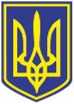 УКРАЇНАЧОРНОМОРСЬКИЙ МІСЬКИЙ ГОЛОВАР О З П О Р Я Д Ж Е Н Н Я     12.02.2024                                                               45Про призначення персоналу типового робочого місця стороннього користувача Автоматизованої системи Державного земельного кадастру (ТРМ СК АС ДЗК)Враховуючи зміни в складі управління забезпечення діяльності Центру надання адміністративних послуг у м. Чорноморську виконавчого комітету Чорноморської міської ради Одеського району Одеської області, з метою створення належних умов надання адміністративних послуг та забезпечення захисту інформації під час її обробки в Автоматизованій системі Державного земельного кадастру для надання відомостей з Державного земельного кадастру, керуючись ст. 42 Закону України «Про місцеве самоврядування в Україні», Законами України «Про адміністративні послуги», «Про захист інформації в інформаційно-телекомунікаційних системах», Постановою КМУ від 17.10.2012 №1051 «Про затвердження порядку ведення Державного земельного кадастру», розпорядженням Кабінету Міністрів України від 16.05.2014 №523-Р «Деякі питання надання адміністративних послуг через центри надання адміністративних послуг», Призначити користувачами ТРМ СК АС ДЗК:Ольгу Сабутську - адміністратора відділу надання адміністративних послуг управління забезпечення діяльності Центру надання адміністративних послуг у м. Чорноморську виконавчого комітету Чорноморської міської ради Одеського району Одеської області,Олену Сологуб - адміністратора відділу надання адміністративних послуг управління забезпечення діяльності Центру надання адміністративних послуг у м. Чорноморську виконавчого комітету Чорноморської міської ради Одеського району Одеської області,Наталію Охотнікову - адміністратора відділу надання адміністративних послуг управління забезпечення діяльності Центру надання адміністративних послуг                                    у м. Чорноморську виконавчого комітету Чорноморської міської ради Одеського району Одеської області,Наталю Шатайло - адміністратора відділу надання адміністративних послуг управління забезпечення діяльності Центру надання адміністративних послуг у м. Чорноморську виконавчого комітету Чорноморської міської ради Одеського району Одеської області,Надію Хлєбнікову - адміністратора відділу надання адміністративних послуг управління забезпечення діяльності Центру надання адміністративних послуг у м. Чорноморську виконавчого комітету Чорноморської міської ради Одеського району Одеської області,Юлію Артюшенко - адміністратора відділу надання адміністративних послуг управління забезпечення діяльності Центру надання адміністративних послуг у м. Чорноморську виконавчого комітету Чорноморської міської ради Одеського району Одеської області,Ганну Кожухар - адміністратора відділу надання адміністративних послуг управління забезпечення діяльності Центру надання адміністративних послуг у м. Чорноморську виконавчого комітету Чорноморської міської ради Одеського району Одеської області,Ганну Якутенко - адміністратора відділу надання адміністративних послуг управління забезпечення діяльності Центру надання адміністративних послуг у м. Чорноморську виконавчого комітету Чорноморської міської ради Одеського району Одеської області,Катерину Чечельницьку - адміністратора відділу надання адміністративних послуг управління забезпечення діяльності Центру надання адміністративних послуг                                    у м. Чорноморську виконавчого комітету Чорноморської міської ради Одеського району Одеської області,Христину Кришмар - адміністратора відділу надання адміністративних послуг управління забезпечення діяльності Центру надання адміністративних послуг                                    у м. Чорноморську виконавчого комітету Чорноморської міської ради Одеського району Одеської області,Пункт 1 Розпорядження Чорноморського міського голови від 30.12.2022 №377 «Про призначення персоналу типового робочого місця стороннього користувача Автоматизованої системи Державного земельного кадастру (ТРМ СК АС ДЗК)» вважати таким, що втратив чинність.Контроль за виконанням цього розпорядження залишаю за собою.Міський голова                                                                          Василь ГУЛЯЄВПОГОДЖЕНО:Р/розсилка:Загальний відділ – 1Управління ДРП та ПЗ – 1Управління ЗД ЦНАП - 1Відмітка про наявність/не наявність у рішенні інформації, передбаченої п. 2 розпорядження міського голови від 08.08.2022 № 228:Секретар міської радиЗаступниця міського головиОлена ШОЛАРНаталя ЯВОЛОВАНачальник юридичного відділуВячеслав ОХОТНІКОВНачальниця загального відділуІрина ТЕМНАУповноважений з антикорупційної діяльностіМикола ЧУХЛІБВиконавець:Начальниця управління забезпеченнядіяльності Центру надання адміністративних послугу м. ЧорноморськуІрина МАЦІЄВИЧНачальник відділу взаємодії з правоохоронними органами, органами ДСНС, оборонної роботи Микола МАЛИЙ